CORPORACIÓN EDUCACIONAL  A&GColegio El Prado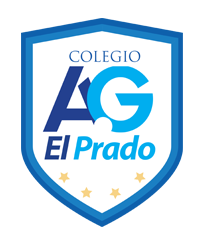 Cooperativa nº 7029 – PudahuelTeléfonos: 227499500  -   227476072www.colegioelprado.cldireccioncolegioelprado@gmail.comRBD: 24790-1  Profesor(a): Betzabe Henrique   G.                                                                                                                                               GUIA  DE APOYO N° 4   PARA LENGUAJE  Y  COMUNICACIÓN     5 AÑO AOBJETIVO:   OA 4: Aplicar estrategias para determinar el significado de palabras nuevas: › claves del texto (para determinar qué acepción es pertinente según el contexto) › raíces y afijos › preguntar a otro › diccionarios, enciclopedias e internet.Instrucciones: Vocabulario ;  Crea una oración con cada una de las siguientes palabras.Revisa el significado de las palabras en las páginas 18 a 22 del texto de estudio.Diabético:_______________________________________________________Ébano:_________________________________________________________Dicha:__________________________________________________________Telespectador:___________________________________________________Sottware:________________________________________________________Miscelaneo:______________________________________________________Cianuro:_________________________________________________________Gnomo:_________________________________________________________Elfo:____________________________________________________________Yeti:____________________________________________________________      11: Terapeutico:______________________________________________________Lee los siguientes enunciados y escribe, con tus palabras, el significado del término destacado. Presta atención a su contexto.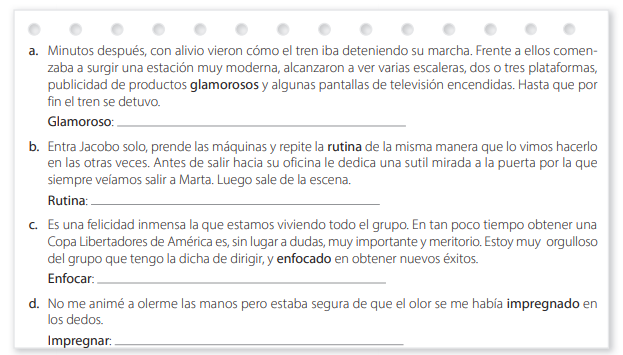 A partir de la historieta, crea un cuento donde utilices al menos tres palabras del ejercicio anterior. Apóyate en un diccionario para resolver tus dudas.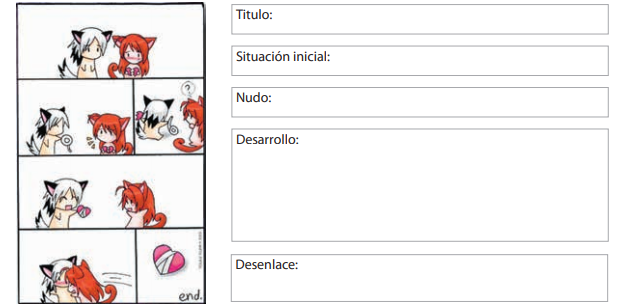 Nombre del alumno/a______________________________________________